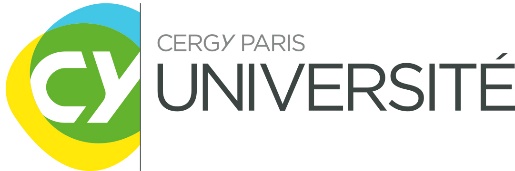 FICHE DESCRIPTIVE : UNITÉ D’ENSEIGNEMENT LIBRE SEMESTRES PAIRS(sous réserve d’ouverture par l’enseignant responsable de l’UE en amont de chaque semestre)INTITULÉ DE L’UE LIBRE : INFO PRATIQUES SUR LE COURS PUBLIC VISÉDESCRIPTIF ModalitÉs de contrÔle des connaissances* Indiquer dans la colonne « commentaire(s) » : la nature de l’examen et sa durée ; s’il s’agit d’un écrit, d’un oral ; le temps de préparation et le temps de passage ; si le contrôle continu comprend un examen finalValidation de la FICHE par le directeur de composante ou LE chef de service/directeur de la direction :Prénom, nom : Claire HUGUETDate : 01/12/2023Signature :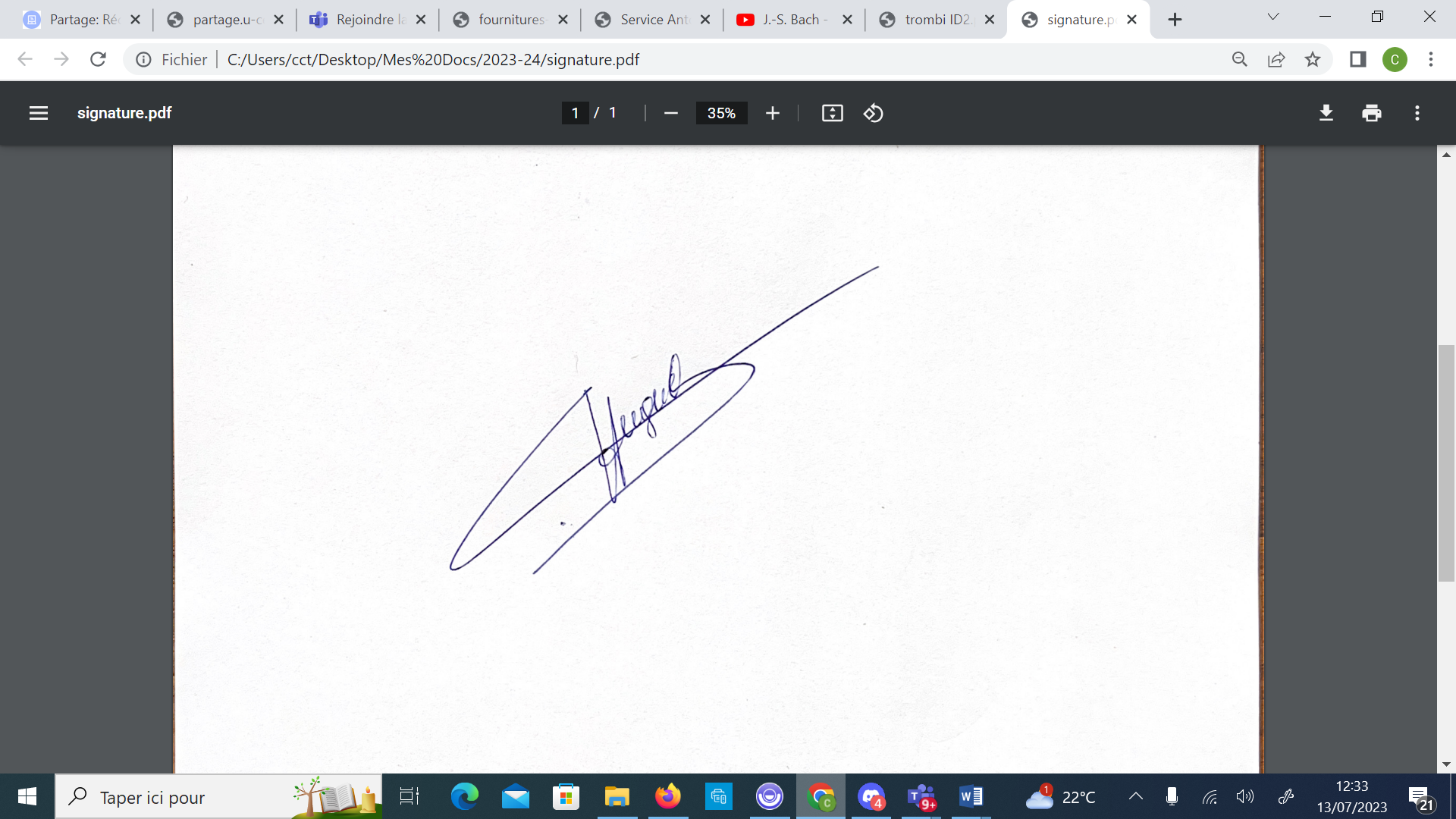 Par cet accord écrit, la composante ou le service/direction s’engage à ce que le gestionnaire indiqué sur la fiche effectue :la vérification et le suivi des inscriptions pédagogiques sur Apogéela saisie des notes sur Apogéela gestion et le paiement des heures d’enseignementContact administratif :NOM : UFR/Institut, Départ., Service : Adresse électronique : Gestionnaire pédagogique :NOM : UFR/Institut, Département, Service : Adresse électronique : Jour du cours lundi….: Nombre de cours par semestre : Horaire du début du cours : Horaire de fin du cours : Date du premier cours : semaine du 22 janvierDate du dernier cours : semaine du 22 avrilModalités d’enseignement :   Si présentiel, lieu du cours : ou autre bibliothèque de CY Cergy Paris UniversitéModalités d’enseignement :   Si présentiel, lieu du cours : ou autre bibliothèque de CY Cergy Paris UniversitéUE ouverte aux étudiants de toute licence - parcours de licence concerné(s) : Oui Non - Précisez : Année(s) de licence et semestre(s) concerné(s)L1 : S2  	Nombre d’étudiants :  UE ouverte aux étudiants de toute licence - parcours de licence concerné(s) : Oui Non - Précisez : L2 : S4   	Nombre d’étudiants :  Prérequis : Non (aucun prérequis n’est nécessaire) Oui - Précisez les prérequis nécessaires : Prérequis : Non (aucun prérequis n’est nécessaire) Oui - Précisez les prérequis nécessaires : Total S2+S4 = Thématique du cours (cochez une seule case) :      Internationalisation et interculturalité                                                                                          Ouverture culturelle, sportive et engagements                                                                                          Transitions écologique et sociétaleObjectifs du cours :Animer un atelier de conversation qui rassemblera à chaque fois 5-6 étudiants. Savoir susciter l’expression orale auprès d’étudiants provenant des différentes UFR de l’université, inscrits en L1 ou en L2 et ayant des niveaux possiblement hétérogènes.Contenu de la formation :Les thématiques abordées pourront être proposées par les étudiants s’étant inscrits à l’atelier, mais l’animateur aura toujours préparé en amont plusieurs sujets permettant d’amorcer et de développer une discussion riche, possiblement à partir d’un texte ou d’un document vidéo très court, le but étant d’améliorer la production orale avant tout : la prise de parole en continu ou la participation à un débat avec présentation argumentée d’un point de vue.Les thématiques seront d’ordre général et ne nécessiteront aucune connaissance préalable : il s’agira par exemple de sujets de société qui font débat, de façon à favoriser au maximum la prise de parole. Lors de chaque séance, l’animateur devra savoir rapidement s’adapter aux étudiants qui constitueront le groupe.Modalités d’évaluationà cocherCommentaire(s)*Examen écrit terminalExamen oral terminalContrôle continuContrôle continu intégralRapport de projetMémoireSoutenance oraleAutres (préciser) : Le fait d’assurer les 10 ateliers de conversation valide l’UE.